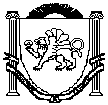 АДМИНИСТРАЦИЯЗуйского сельского поселенияБелогорского районаРеспублики КрымП О С Т А Н О В Л Е Н И ЕО внесении изменений в состав комиссии по предупреждениюи ликвидации чрезвычайных ситуаций и обеспечению пожарнойбезопасности при администрации Зуйского сельского поселенияБелогорского района Республики КрымВ соответствии Федеральным законом от 06 октября 2003 года «Об общих принципах организации местного самоуправления в Российской Федерации», руководствуясь Уставом муниципального образования Зуйское сельское поселение Белогорского района Республики Крым, а также в связи с кадровыми изменениями Администрация Зуйского сельского поселения Белогорского района Республики Крым,п о с т а н о в л я е т:1. Внести изменения в состав комиссии, утвержденной постановлением администрации Зуйского сельского поселения Белогорского района Республики Крым №21/10 от 16.02.2016 года следующие изменения:1.1. Изложить приложение 1 к постановлению в новой редакции (прилагается).2. Постановление вступает в силу со дня его принятия.3. Контроль за исполнением постановления оставляю за собой.Приложение к постановлению Администрации Зуйского сельского поселения Белогорского района Республики Крым от 16 февраля 2016 года № 21/10(в редакции постановления Администрации от 20 марта 2019 года № 57)Составкомиссии по предупреждению и ликвидации чрезвычайных ситуаций и обеспечению пожарной безопасности при администрации Зуйского сельского поселения Белогорского района Республики КрымСОГЛАСОВАНО:Ознакомлены:Меметова М.Р.Заведующий сектором по правовым (юридическим) вопросам,делопроизводству, контролю и обращениям граждан 20 марта 2019 годапгт. Зуя№57 Председатель Зуйского сельского совета-глава администрации Зуйского сельского поселенияА. А. ЛахинПредседатель комиссии:- Лахин Андрей Александрович- председатель Зуйского сельского совета-глава администрации Зуйского сельского поселения Заместитель председателя Комиссии:- Сорокин Сергей Александрович – заместитель главы администрации Зуйского сельского поселения Белогорского района Республики Крым;3. Секретарь Комиссии:Кириленко Светлана Васильевна - заведующий сектором по вопросам муниципального имущества, землеустройства и территориального планирования; 4. Члены комиссии:Рекусов Владимир Александрович – заместитель председателя Зуйского сельского совета;Колосюк Сергей Александрович – депутат Зуйского сельского совета;Кулик Ирина Федоровна - инспектор по вопросам чрезвычайных ситуаций, гражданской обороне и охране труда МКУ «Учреждение по обеспечению деятельности органов местного самоуправления Зуйского сельского поселения Белогорский район Республики Крым»;Носивец Людмила Ивановна - ведущий специалист сектора по правовым (юридическим) вопросам, делопроизводству, контролю и обращениям граждан;Якса Татьяна Анатольевна - заведующий Зуйской участковой больницы;Гавлонский Александр Юрьевич – начальник Зуйской пожарной части.Заместитель главы администрацииЗаведующий сектором по вопросам финансирования и бухгалтерского учетаС.А. СорокинМ.В. ДамаскинаЗаведующий сектором по вопросам муниципального имущества, землеустройства и территориального планированияС.В. КириленкоВедущий специалист сектора по правовым (юридическим) вопросам, делопроизводству, контролю и обращениям гражданЛ.И. Носивец